


Resolution adopted by the Human Rights Council*

22/29.
Follow-up to the report of the independent international fact-finding mission to
investigate the implications of Israeli settlements on the civil, political, economic,
social and cultural rights of the Palestinian people throughout the Occupied
Palestinian Territory, including East JerusalemThe Human Rights Council,Recalling relevant Human Rights Council resolutions, including resolution 19/17 of 22 March 2012, in which the Council decided to establish an independent international fact-finding mission to investigate the implications of the Israeli settlements on the human rights of the Palestinian people throughout the Occupied Palestinian Territory, including East Jerusalem,Recalling also relevant resolutions of the Commission on Human Rights, the Human Rights Council, the Security Council and the General Assembly reaffirming, inter alia, the illegality of the Israeli settlements in the occupied territories, including in East Jerusalem,Recalling further the relevant rules and principles of international law, including international humanitarian law and international human rights law, in particular the Geneva Convention relative to the Protection of Civilian Persons in Time of War, of 12 August 1949, which is applicable de jure to the Occupied Palestinian Territory, including East Jerusalem, and to which Israel is a party,Recalling the Universal Declaration of Human Rights and the other international human rights instruments, including the International Covenant on Civil and Political Rights, the International Covenant on Economic, Social and Cultural Rights and the Convention on the Rights of the Child,Reaffirming that all States have an obligation to promote and protect human rights and fundamental freedoms, as stated in the Charter of the United Nations and as elaborated in the Universal Declaration of Human Rights, the International Covenants on Human Rights and other applicable instruments,Considering that the transfer by the occupying Power of parts of its own civilian population into the territory it occupies constitutes a breach of the Fourth Geneva Convention and relevant provisions of customary law, including those codified in Additional Protocol I to the Geneva Conventions of 12 August 1949,Recalling the advisory opinion rendered on 9 July 2004 by the International Court of Justice on the legal consequences of the construction of a wall in the Occupied Palestinian Territory, and its conclusion that the Israeli settlements in the Occupied Palestinian Territory, including East Jerusalem, were established in breach of international law,Affirming that the Israeli settlement activities in the Occupied Palestinian Territory, including in East Jerusalem, are illegal under international law and constitute very serious violations of international humanitarian law and of the human rights of the Palestinian people therein, and undermine international efforts aimed at invigorating the peace process and realizing the two-State solution,1. Welcomes the report of the independent international fact-finding mission to investigate the implications of the Israeli settlements on the civil, political, economic, social and cultural rights of the Palestinian People throughout the occupied Palestinian Territories, including East Jerusalem,1 and requests that all parties concerned, including United Nations bodies, implement and ensure the implementation of the recommendations contained therein in accordance with their respective mandates;2. Calls upon the relevant United Nations bodies to take all necessary measures and actions within their mandates to ensure full respect for and compliance with Human Rights Council resolution 17/4 on the Guiding Principles on Business and Human Rights and other relevant international laws and standards, and to ensure the implementation of the United Nations “Protect, Respect and Remedy” Framework, which provides a global standard for upholding human rights in relation to business activities that are connected with Israeli settlements in the Occupied Palestinian Territory, including East Jerusalem;3. Requests the Working Group on the issue of human rights and transnational corporations and other business enterprises, including in consultation with relevant special procedures mandate holders, to fulfil its mandate accordingly;4. Requests the United Nations High Commissioner for Human Rights to present a report detailing the implementation of the recommendations contained in the report of the independent international fact-finding mission on the implications of Israeli settlements on the civil, political, economic, social and cultural rights of the Palestinian People throughout the Occupied Palestinian Territory, including in East Jerusalem, to the Human Rights Council at its twenty-fifth session;5. Decides to remain seized of the matter.50th meeting 
22 March 2013[Adopted by a recorded vote of 45 to 1, with no abstentions. The voting was as follows: In favour: 
Angola, Argentina, Austria, Benin, Botswana, Brazil, Burkina Faso, Chile, Congo, Costa Rica, Côte d’Ivoire, Czech Republic, Ecuador, Estonia, Gabon, Germany, Guatemala, India, Indonesia, Ireland, Italy, Japan, Kazakhstan, Kenya, Kuwait, Libya, Malaysia, Maldives, Mauritania, Montenegro, Pakistan, Peru, Philippines, Poland, Qatar, Republic of Korea, Republic of Moldova, Romania, Sierra Leone, Spain, Switzerland, Thailand, Uganda, United Arab Emirates, Venezuela (Bolivarian Republic of) 

Against: 
United States of America]

Note
1A/HRC/22/63. 


_____________
*The resolutions and decisions adopted by the Human Rights Council will be contained in the report of the Council on its twenty-second session (A/HRC/22/2), chap. I. UNITED
NATIONSA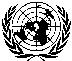 General AssemblyDistr.
GENERAL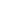 A/HRC/RES/22/29
15 April 2013

Original: EnglishHuman Rights Council 
Twenty-second session 
Agenda item 7 
Human rights situation in Palestine and other occupied Arab territoriesHuman Rights Council 
Twenty-second session 
Agenda item 7 
Human rights situation in Palestine and other occupied Arab territories